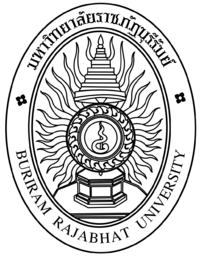 แบบเสนอขออนุมัติโครงการ ประจำปีงบประมาณ พ.ศ.๒๕๖๑สำนักศิลปะและวัฒนธรรม มหาวิทยาลัยราชภัฏบุรีรัมย์******************๑.  ชื่อโครงการ   :  ถวายเทียนพรรษาเนื่องในวันเข้าพรรษา๒.  หลักการและเหตุผล	ถวายเทียนพรรษาเป็นประเพณีหนึ่ง เนื่องด้วยวันเข้าพรรษาและจัดเป็นประเพณีที่สำคัญและสืบทอดกันเรื่อยมา ก็คือ ประเพณีหล่อเทียนพรรษา สำหรับให้พระภิกษุและพุทธศาสนิกชนทั่วไปได้จุดบูชาพระประธานในโบสถ์ซึ่งเทียนพรรษาสามารถอยู่ได้ตลอด 3 เดือน และเป็นกุศลทานอย่างหนึ่งในการให้ทานด้วยแสงสว่าง ซึ่งในปัจจุบันได้พัฒนามาเป็นงานประเพณี "ประกวดเทียนพรรษา" ของแต่ละจังหวัดโดยจัดเป็นขบวนแห่ทั้งทางบกและทางน้ำ   การถวายเทียนเพื่อจุดตามประทีปเป็นพุทธบูชานั้น มาจากอานิสงส์การถวายเทียนเพื่อจุดเป็นพุทธบูชา ที่ปรากฏความในพระไตรปิฎกและในคัมภีร์อรรถกถา ว่าพระอนุรุทธะเถระ เคยถวายเทียนบูชาทำให้ได้รับอานิสงส์มากมาย รวมถึงได้เป็นผู้มีจักษุทิพย์ (ตาทิพย์)  ด้วยการพรรณาอานิสงส์ดังกล่าว อาจทำให้ชาวพุทธนิยมจุดประทีปเป็นพุทธบูชามานานแล้ว แต่ไม่ปรากฏหลักฐานว่าการทำเทียนพรรษาในประเทศไทยถวายเริ่มมีมาแต่สมัยใด แต่ปรากฏความในตำรับท้าวศรีจุฬาลักษณ์ ที่พรรณาการบำเพ็ญกุศลในช่วงเข้าพรรษาว่ามีการถวายเทียนพรรษาด้วย  ในประเทศไทย การถวายเทียนเข้าพรรษาจัดเป็นพิธีใหญ่มาตั้งแต่สมัยสุโขทัย ในสมัยรัตนโกสินทร์การถวายเทียนเข้าพรรษาถือเป็นพระราชกรณียกิจสำคัญ โดยจะเรียกว่าพุ่มเทียน มีการพระราชทานถวายพุ่มเทียนรวมพึงโคมเพื่อจุดบูชาตามอารามต่าง ๆ ทั้งในพระนครและหัวเมือง ซึ่งพิธีนี้ยังคงมีมาจนปัจจุบัน  การถวายเทียนพรรษาโดยแกะสลักเป็นลวดลายต่าง ๆ นั้น มีมาแต่โบราณ เดิมเป็นประเพณีราชสำนักดังที่ปรากฏในเทียนรุ่งเทียนหลวงตามพระอารามต่าง ๆ สำหรับเทียนแกะสลักที่ปรากฏว่ามีการจัดทำประกวดกันเป็นเรื่องราวใหญ่โตในปัจจุบันนั้น พึ่งเริ่มมีเมื่อปี พ.ศ. 2483 ในจังหวัดอุบลราชธานี ซึ่งเป็นลักษณะของเทียนพรรษาขนาดใหญ่ที่ปรากฏในปัจจุบัน  	สำนักศิลปะและวัฒนธรรม  มหาวิทยาลัยราชภัฏบุรีรัมย์ ถือเป็นหน่วยงานหนึ่งที่มีหน้าที่ในการทำนุบำรุงและส่งเสริมศิลปวัฒนธรรม   เล็งเห็นว่าควรให้มีการส่งเสริมและร่วมอนุรักษ์ประเพณีอันดีงามไว้  จึงได้กำหนดจัดโครงการ “ถวายเทียนพรรษาเนื่องในวันเข้าพรรษา” ในวันจันทร์ที่  ๒๓  กรกฎาคม ๒๕๖๑ ณ วัดทุ่งโพธิ์ อำเภอเมือง  จังหวัดบุรีรัมย์ เพื่อให้คณาจารย์ นักศึกษา เจ้าหน้าที่ตลอดจนประชาชนทั่วไปได้มีส่วนร่วมในการเผยแพร่พระพุทธศาสนา ให้คงอยู่สืบต่อไป๓.  วัตถุประสงค์๓.๑  วัตถุประสงค์ของโครงการ	๓.๑.๑  เพื่อส่งเสริมให้มีการอนุรักษ์และสืบสานประเพณีวัฒนธรรมไทย	๓.๑.๒  เพื่อทำนุบำรุงพระพุทธศาสนาให้คงอยู่สืบต่อไป	๓.๑.๓  เพื่อรณรงค์ปลูกจิตสำนึกด้านคุณธรรม  จริยธรรม  ให้กับบุคลากร มหาวิทยาลัยราชภัฏบุรีรัมย์ และประชาชนทั่วไป	๓.๑.๔  เพื่อให้บุคลากร มหาวิทยาลัยราชภัฏบุรีรัมย์ และประชาชนทั่วไปได้ร่วมกิจกรรมในการส่งเสริมและสืบทอดประเพณี อันดีงามตามขนบธรรมเนียมประเพณีไทย๓.๒  วัตถุประสงค์ของการบูรณาการโครงการเพื่อตอบตัวชี้วัดระดับมหาวิทยาลัย องค์ประกอบที่ ๔ (๔.๑)  ๔.  ตัวชี้วัดความสำเร็จ๔.๑  ตัวชี้วัดความสำเร็จของของโครงการ๔.๑.๑  เชิงปริมาณ     ๑) จำนวนบุคลากรที่เข้าร่วมโครงการ ๓๐๐ คน    	๒) ผลประเมินความพึงพอใจร้อยละ ๙๐๔.๑.๒  เชิงคุณภาพ   	๑) บุคลากรมหาวิทยาลัยราชภัฏบุรีรัมย์ ประชาชนทั่วไป ที่เข้าร่วมกิจกรรมได้ทำนุบำรุงสิ่งที่ดีงาม สร้างสรรค์ ๒) ผู้เข้าร่วมกิจกรรมมีจิตสำนึก ตระหนัก ด้านศิลปวัฒนธรรมไทย ๔.๒  ตัวชี้วัดความสำเร็จของการบูรณาการโครงการ ๔.๒.๑  เชิงปริมาณ  มีผลความพึงพอใจ ร้อยละ ๙๐              ๔.๒.๒  เชิงคุณภาพ  เป็นการพัฒนาและยกระดับคุณภาพ และส่งเสริมคุณธรรมจริยธรรม ให้แก่  บุคลากรและประชาชนด้านคุณธรรม จริยธรรม รวมทั้งสนับสนุนนโยบาย การมีส่วนร่วมของบุคลากรในสถาบันที่ก่อให้เกิดวัฒนธรรมที่ดี๕.  กลุ่มเป้าหมาย/ผู้เข้าร่วมโครงการ  	บุคลากร  มหาวิทยาลัยราชภัฏบุรีรัมย์  และประชาชนทั่วไปจำนวนทั้งสิ้น  ๓๐๐ คน๖.  ระยะเวลาดำเนินโครงการ    วันจันทร์ที่  ๒๓  กรกฎาคม  ๒๕๖๑๗.  สถานที่ดำเนินโครงการ    ณ วัดทุ่งโพธิ์  อำเภอเมือง  จังหวัดบุรีรัมย์๘.  งบประมาณ   งบประมาณรายได้ รหัสโครงการ ๖๑-๐๕-๑๒๐๑  มีรายละเอียดดังนี้ชื่อโครงการ ถวายเทียนพรรษาเนื่องในวันเข้าพรรษา๙.  การใช้ทรัพยากรร่วมกัน๑๐.  แผนการดำเนินงาน๑๑. ผลที่คาดว่าจะได้รับ๑๑.๑   ผลจากการดำเนินโครงการ  	๑๑.๑.๑  ได้ร่วมกันส่งเสริมให้มีการอนุรักษ์และสืบสานประเพณีวัฒนธรรมไทย	๑๑.๑.๒  ได้ร่วมทำนุบำรุงพระพุทธศาสนาให้คงอยู่สืบต่อไป	๑๑.๑.๓  บุคลากร มหาวิทยาลัยราชภัฏบุรีรัมย์ และประชาชนทั่วไปและมีจิตสำนึกด้านคุณธรรม  จริยธรรม  	๑๑.๑.๔  บุคลากร มหาวิทยาลัยราชภัฏบุรีรัมย์ และประชาชนทั่วไป  ได้ร่วมกิจกรรมและสืบทอดประเพณี		 อันดีงามตามขนบธรรมเนียมประเพณีไทย๑๑.๒  ผลจากการบูรณาการโครงการ		ตอบยุทธศาสตร์ที่ ๕  ส่งเสริม สืบสาน สร้างมาตรฐานทางศิลปวัฒนธรรมอีสานใต้ 		กลยุทธ์  ๑. ส่งเสริมการอนุรักษ์ และเผยแพร่ศิลปวัฒนธรรมทั้งในระดับชาติและนานาชาติ			๒. มีเครือข่ายความร่วมมือทางด้านศิลปวัฒนธรรม 			๓. ส่งเสริมให้ศูนย์วัฒนธรรมอีสานใต้มีความพร้อมและความสมบูรณ์ในการจัด				กิจกรรมทางวัฒนธรรม ๑๒.  วิธีการประเมินผลและเครื่องมือที่ใช้๑ ) แบบประเมินผลความพึงพอใจในการเข้าร่วมกิจกรรม ๑๓.  สาเหตุหรือปัจจัยความเสี่ยงที่อาจจะเกิดขึ้นในการดำเนินโครงการ๑๔.  ลักษณะโครงการ 	  ๑๔.๑	ประเภท		 โครงการต่อเนื่อง	 โครงการพัฒนางานเดิม     โครงการใหม่	  ๑๔.๒	วิธีดำเนินการ		 ดำเนินการเอง		  ๑๔.๓	บูรณาการกับ		 การเรียนการสอนรายวิชาปฏิบัติปี่พาทย์  เพลงเดี่ยว สาขาวิชาดนตรีศึกษา 						 การทำนุบำรุงศิลปวัฒนธรรม						 งานวิจัย						 ไม่มีการบูรณาการกับกิจกรรมใด๑๕. สอดคล้องกับองค์ประกอบการประกันคุณภาพการศึกษา๑๕.๑ สอดคล้องกับยุทธศาสตร์มหาวิทยาลัย 	 ยุทธศาสตร์ที่ ๕ : ส่งเสริม สืบสานและสร้างมาตรฐานทางศิลปวัฒนธรรมอีสานใต้         	 กลยุทธ์ที่ ๑  ยกระดับศูนย์วัฒนธรรมอีสานใต้ให้เป็นศูนย์ข้อมูลสารสนเทศเพื่อส่งเสริมและ		     อนุรักษ์มรดกทางศิลปวัฒนธรรมอีสานใต้                                               	 กลยุทธ์ที่ ๒  ส่งเสริมกิจกรรมด้านการทำนุบำรุงศิลปวัฒนธรรม                       กลยุทธ์ที่ ๓  สร้างเครือข่ายความร่วมมือกับปราชญ์ชาวบ้าน ศิลปินพื้นบ้าน ภูมิปัญญาท้องถิ่น		     เพื่อพัฒนาองค์ความรู้ และเผยแพร่ศิลปวัฒนธรรมสู่ประชาคมเศรษฐกิจอาเซียน ๑๕.๒  สอดคล้องกับยุทธศาสตร์สำนักศิลปะและวัฒนธรรม	 ยุทธศาสตร์ที่ ๑ : อนุรักษ์  ส่งเสริมและสืบสาน ศิลปวัฒนธรรมท้องถิ่นอีสานใต้		กลยุทธ์ที่ ๑   ส่งเสริมและเผยแพร่กิจกรรมด้านทำนุบำรุงศิลปวัฒนธรรมระดับชาติและนานาชาติ		กลยุทธ์ที่ ๒   สร้างเครือข่ายความร่วมมือทางด้านศิลปวัฒนธรรม  ภูมิปัญญากับหน่วยงาน				      ภายนอก		กลยุทธ์ที่ ๓  ส่งเสริมบุคลากรเพื่อเข้าร่วมกิจกรรมการอนุรักษ์ ส่งเสริมและสืบสานศิลปวัฒนธรรม	ยุทธศาสตร์ที่ ๒ : พัฒนาและศึกษาค้นคว้าวิจัย องค์ความรู้ทางศิลปวัฒนธรรมอีสานใต้	กลยุทธ์ที่ ๑  สร้างเครือข่ายความร่วมมือกับปราชญ์ชาวบ้าน ศิลปินพื้นบ้าน ภูมิปัญญาท้องถิ่น 		เพื่อสร้างหรือพัฒนาองค์ความรู้  ในรูปของงานวิจัยหรือชิ้นงานศิลปะและถ่ายทอดองค์			ความรู้สู่ประชาคมอาเซียน	ยุทธศาสตร์ที่ ๓ : พัฒนาระบบสารสนเทศ แหล่งเรียนรู้ทางศิลปวัฒนธรรมอีสานใต้ 	กลยุทธ์ที่ ๑  ส่งเสริมและพัฒนาศูนย์วัฒนธรรมอีสานใต้ให้เป็นแหล่งสารสนเทศทางวัฒนธรรม เพื่อ			ยกระดับการจัดกิจกรรมทางวัฒนธรรมอย่างยั่งยืน		กลยุทธ์ที่  ๒  ส่งเสริมและพัฒนาบุคลากรในด้านเทคโนโลยีเพื่อรองรับต่อการให้บริการในแหล่ง			เรียนรู้ทางศิลปวัฒนธรรมอีสานใต้๑๕.๓  สอดคล้องกับองค์ประกอบการประกันคุณภาพการศึกษา		องค์ประกอบที่ ๔ (๔.๑)  ๑๕.๔ สอดคล้องกับงานด้านอื่น ๆ               นโยบาย การมีส่วนร่วมของบุคลากรในสถาบันที่ก่อให้เกิดวัฒนธรรมที่ดี	    ความร่วมมือภายนอกมหาวิทยาลัย กับ................................................................................................               อื่นๆ ระบุ..............................................................................................................................................๑๖  การบูรณาการโครงการ การจัดการเรียนการสอน การปรับปรุงรายวิชา....................................................................หลักสูตร....................................... การเปิดรายวิชาใหม่.....................................................................หลักสูตร....................................... การต่อยอดสู่หนังสือตำรา............................................................หลักสูตร....................................... อื่น ๆ........................................................................................................................................... การวิจัย ระบุโครงการวิจัย.................................................................................................................. การปฏิบัติงาน (ที่ไม่เกี่ยวข้องกับการสอน)............................................................................................ อื่น ๆ (ระบุ)...........................................................................................................................................๑๗.  ผู้รับผิดชอบโครงการ  :  สำนักศิลปะและวัฒนธรรม ร่วมกับ คณะครุศาสตร์ คณะวิทยาศาสตร์  คณะมนุษยศาสตร์และสังคมศาสตร์ คณะวิทยาการจัดการ  คณะเทคโนโลยีการเกษตร คณะเทคโนโลยีอุตสาหกรรม และหน่วยงานทุกหน่วยงาน ในมหาวิทยาลัยราชภัฏบุรีรัมย์ลงชื่อ…………………………….…………………..ผู้เสนอโครงการ                      (อาจารย์ ดร. ประทวน   วันนิจ)     	    รองผู้อำนวยการสำนักศิลปะและวัฒนธรรมลงชื่อ…………………………….…………………...ผู้อนุมัติโครงการ                      (อาจารย์  ดร.ธนพล   ตีรชาติ)                                                             ผู้อำนวยการสำนักศิลปะและวัฒนธรรมที่รายการงบประมาณ (บาท)๑ ค่าวัสดุ  	๒๗,๙๗๐๒.ค่าป้ายไวนิล๒,๐๓๐       (ขอถัวเฉลี่ยจ่ายทุกรายการ)                           รวมทั้งสิ้น       (ขอถัวเฉลี่ยจ่ายทุกรายการ)                           รวมทั้งสิ้น๓๐,๐๐๐ที่รายการใช้ร่วมกับหน่วยงานมูลค่า (บาท)๑ถวายกัณฑ์เทศและร่วมกันทำบุญคณาจารย์ บุคลากรเจ้าหน้าที่ นักศึกษา ประชาชนทั่วไป๕,๐๐๐ บาท๑ ค่าบันทึกภาพนิ่ง สำนักวิทยบริการและเทคโนโลยีสารสนเทศ๑,๐๐๐ บาท๒ค่ายานพาหนะ (รับ-ส่ง ผู้เข้าร่วมถวายเทียนพรรษา)ฝ่ายยานพาหนะ ๕๐๐    บาท๓ค่าบำรุงวงดนตรีไทย บรรเลงในพิธีสาขาวิชาดนตรีศึกษา๑,๐๐๐ บาท๔เครื่องจัตุปัจจัยร่วมกันบริจาค๓,๐๐๐  บาทรวมมูลค่ารวมมูลค่ารวมมูลค่า๑๐,๕๐๐  บาทที่ขั้นตอนการดำเนินงานระยะเวลา (ปีงบประมาณ พ.ศ. ๒๕๖๑)ระยะเวลา (ปีงบประมาณ พ.ศ. ๒๕๖๑)ระยะเวลา (ปีงบประมาณ พ.ศ. ๒๕๖๑)ระยะเวลา (ปีงบประมาณ พ.ศ. ๒๕๖๑)ระยะเวลา (ปีงบประมาณ พ.ศ. ๒๕๖๑)ระยะเวลา (ปีงบประมาณ พ.ศ. ๒๕๖๑)ระยะเวลา (ปีงบประมาณ พ.ศ. ๒๕๖๑)ระยะเวลา (ปีงบประมาณ พ.ศ. ๒๕๖๑)ระยะเวลา (ปีงบประมาณ พ.ศ. ๒๕๖๑)ระยะเวลา (ปีงบประมาณ พ.ศ. ๒๕๖๑)ระยะเวลา (ปีงบประมาณ พ.ศ. ๒๕๖๑)ระยะเวลา (ปีงบประมาณ พ.ศ. ๒๕๖๑)ที่ขั้นตอนการดำเนินงานพ.ศ. ๒๕๖๑พ.ศ. ๒๕๖๑พ.ศ. ๒๕๖๑พ.ศ. ๒๕๖๑พ.ศ. ๒๕๖๑พ.ศ. ๒๕๖๑พ.ศ. ๒๕๖๑พ.ศ. ๒๕๖๑พ.ศ. ๒๕๖๑พ.ศ. ๒๕๖๑พ.ศ. ๒๕๖๑พ.ศ. ๒๕๖๑ที่ขั้นตอนการดำเนินงานม.ค.ก.พ.มี.ค.เม.ย.พ.ค.มิ.ย.ก.ค.ส.ค.ก.ย.ต.ค.พ.ย.ธ.ค.๑ (Plan)ประชุมคณะกรรมการดำเนินงาน เพื่อเสนอโครงการ๒(D๐)เสนอโครงการเพื่อรับการอนุมัติดำเนินโครงการตามแผน๓(Check)คณะกรรมแต่ละฝ่ายรายงานผลการดำเนินงานเพื่อเสนอข้อคิดเห็น๔(Action)สรุปโครงการ นำเสนองาน  นำข้อเสนอแนะเพื่อปรับปรุงโครงการครั้งต่อไปสาเหตุหรือปัจจัยความเสี่ยงแนวทางแก้ไข/ป้องกันความเสี่ยง๑) จำนวนผู้เข้าร่วมโครงการ  เนื่องจากอยู่ในช่วงปิดภาคเรียน และมีหน่วยงานภายนอกจัดกิจกรรมหลายแห่ง๑) ประชาสัมพันธ์โครงการแจ้งให้กับบุคลากรของมหาวิทยาลัยและ บุคลภายนอกทราบ 